 (Приложение № 1)                                                      АНКЕТА – ЗАЯВКАна участие в XXI Открытом городском конкурсе хореографического искусства«Его величество танец 2024»20-21 апреля 2024 г.Город,район_____________________________________________________2.  Название коллектива, отдельного исполнителя (полностью)_3. ФИО руководителя коллектива ____________________________________4. ФИО отдельного исполнителя (солиста), контактный телефон________ ___                ______________________________________________________________________________________________________________________________________________5. Количественный состав___________________________________________6.  Место базирования коллектива, контактный телефон__________________7.  Произведения представленные на конкурс:Подавая настоящую анкету – заявку, я подтверждаю, что ознакомлен с Положением о XXI Открытом городском конкурсе хореографического искусства «Его величество танец 2024» , согласен с его условиями и обязуюсь безоговорочно их соблюдать, а также нести все негативные последствия в связи с их несоблюдением.	Подавая настоящую анкету- заявку я свободно, своей волей и в своем интересе даю свое согласие МАУК «Центр культуры» НГО (ОГРН 1022500710286, юридический адрес: 692916, г. Находка, ул. Ленинская, 22) (далее – Оператор) на обработку своих персональных данных, указанных в настоящей заявке.	Я ознакомлен, что:1.	Настоящее согласие на обработку моих персональных данных, действует в течение неопределенного срока.2.	Согласие может быть отозвано Субъектом Персональных Данных на основании письменного заявления Оператору в произвольной форме, направленного на адрес Оператора, указанный в данном Согласии на обработку и хранение персональных данных.«______» _____________ 2024г.    _________________________________________________ Ф.И.О.Подпись руководителя_______________________________________________Приложение №2Реквизиты МАУК «Центр культуры» НГО:Наименование учреждения: муниципальное автономное учреждение культуры «Центр культуры» Находкинского городского округа (МАУК «Центр культуры» НГО)Директор Нестеренко Валерий ПавловичДействует на основании УставаГлавный бухгалтер Скрипка Наталья ГеннадьевнаАдрес: 692916, Российская Федерация, Приморский край, г. Находка, ул. Ленинская, 22 Тел./факс приемная (4236) 65-76-39, бухгалтерия 65-54-16, тел. дир. (4236) 65-51-XXIE-mail: centerculture@mail.ru, Сайт: dkmnakhodka.ru ИНН 2508019407	         КПП 250801001 ОГРН 1022500710286                  ОКВЭД: основной 90.04.3; дополнительные: 90.01, 90.02, 93.XXI, 93.29.2, 93.29.9ОКПО 02612305, ОКТМО 05714000001, ОКОПФ 75401 ОКАТО 05414000000,  ОКОГУ 4XXI0007, ОКФС 14 Финансовое управление администрации Находкинского городского округа (МАУК «Центр культуры» НГО л/с 30206К25760)ИНН 2508019407      КПП 250801001ДАЛЬНЕВОСТОЧНОЕ ГУ БАНКА РОССИИ//УФК по Приморскому краю г. ВладивостокРС № 03234643057140002000 БИК 010507002кор/с № 40102810545370000012кбк 00000000000000000130Приложение №3. «Инструкция по оплате взносов»При оплате взносов через другие банки (Тинькофф, Альфа-банк) могут понадобиться дополнительные реквизиты:БИК банка: 010507002, КПП банка: 250801001,р/сч: 03234643057140002000Приложение №4Директору МАУК «Центр культуры» НГОНестеренко В.П.от   __________________________тел. __________________________	ЗаявлениеПрошу Вас вернуть ранее перечисленную оплату организационного взноса в сумме ________ (_____________________________________________) рублей 00 копеек за участие в конкурсе ___________________________________________ на расчетный счет.Реквизиты расчетного счета прилагаются.___________________                                            «____» _____________ 20__ г.                             (подпись)№Название произведенияНоминацияВозрастная категорияКол-во человекХронометражМуз.сопр.(CD, USB –флешка)1.2.3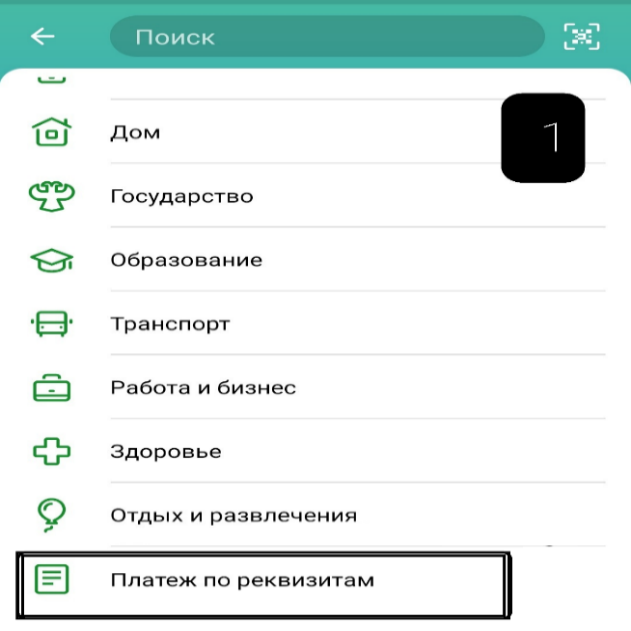 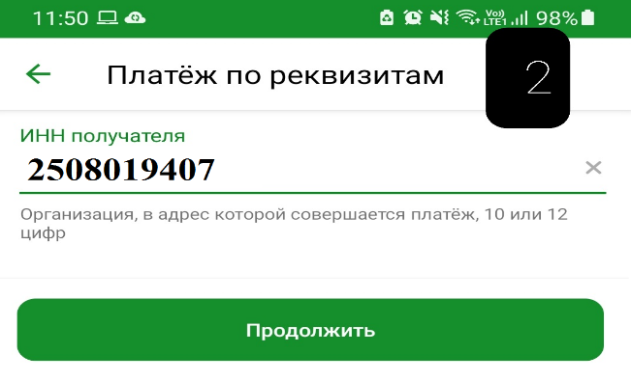 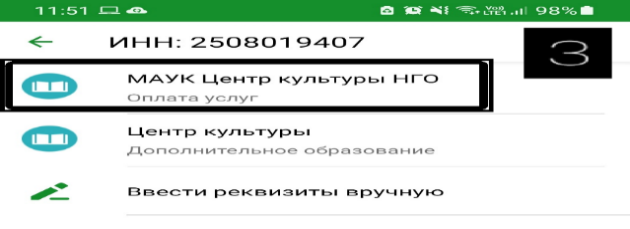 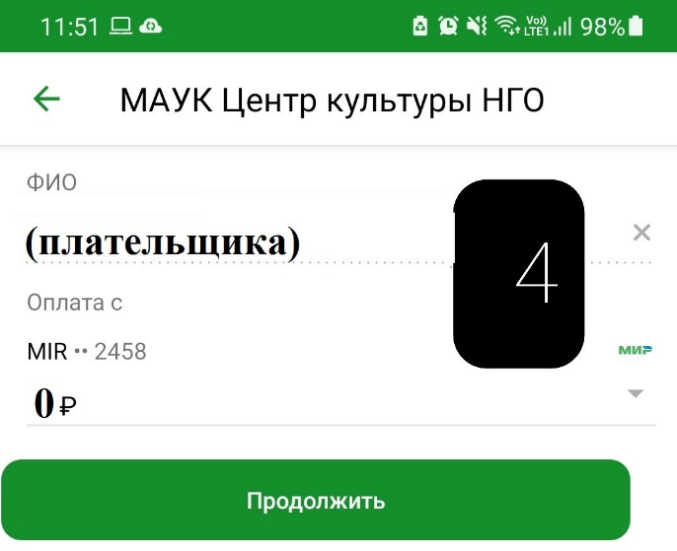 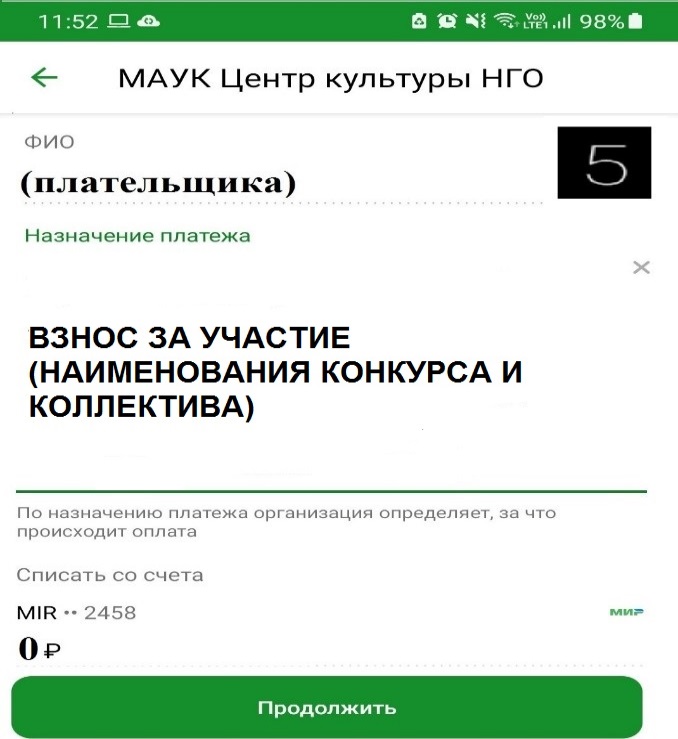 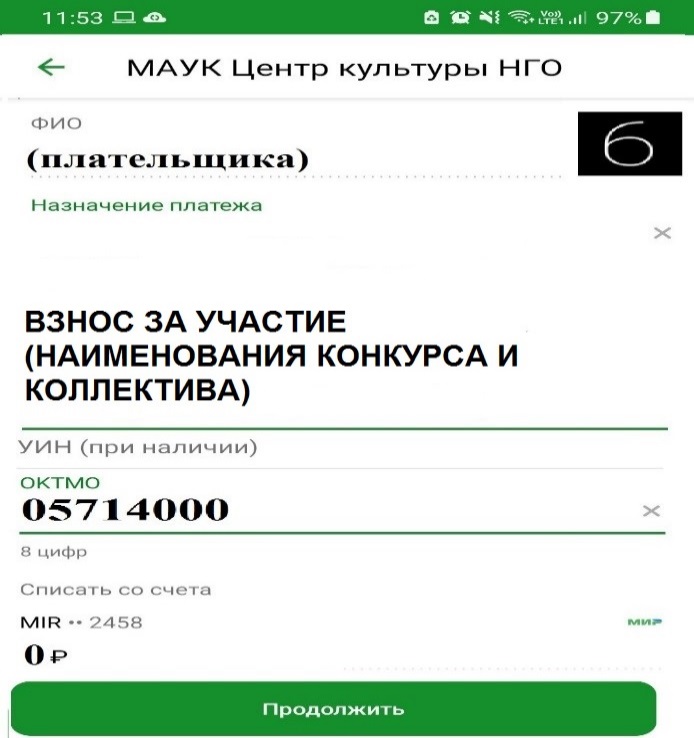 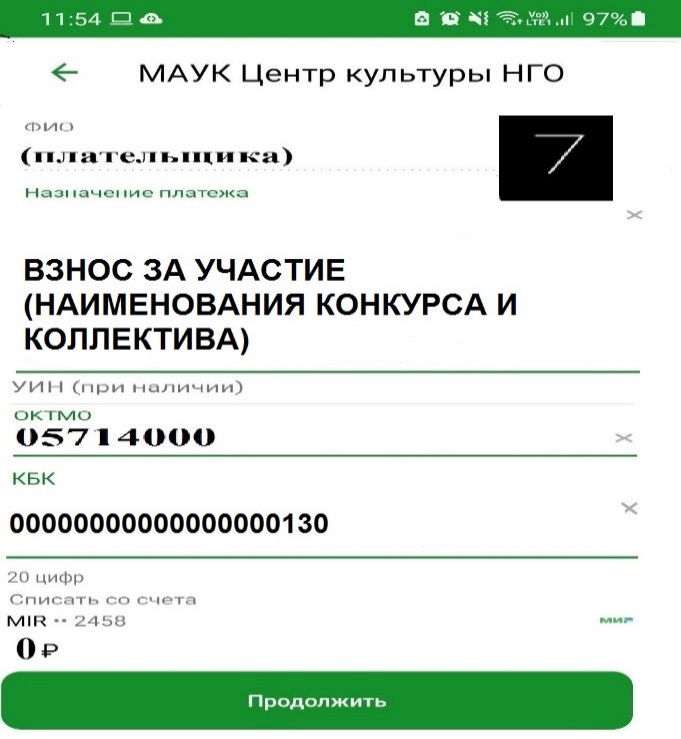 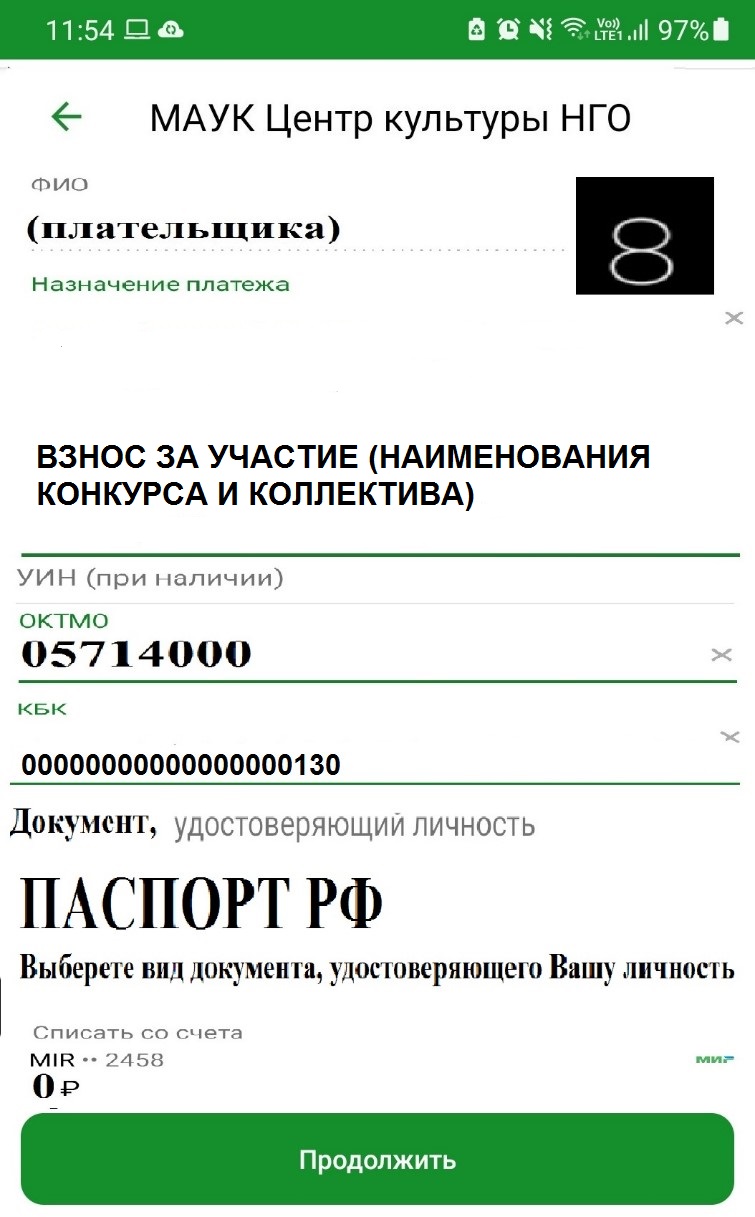 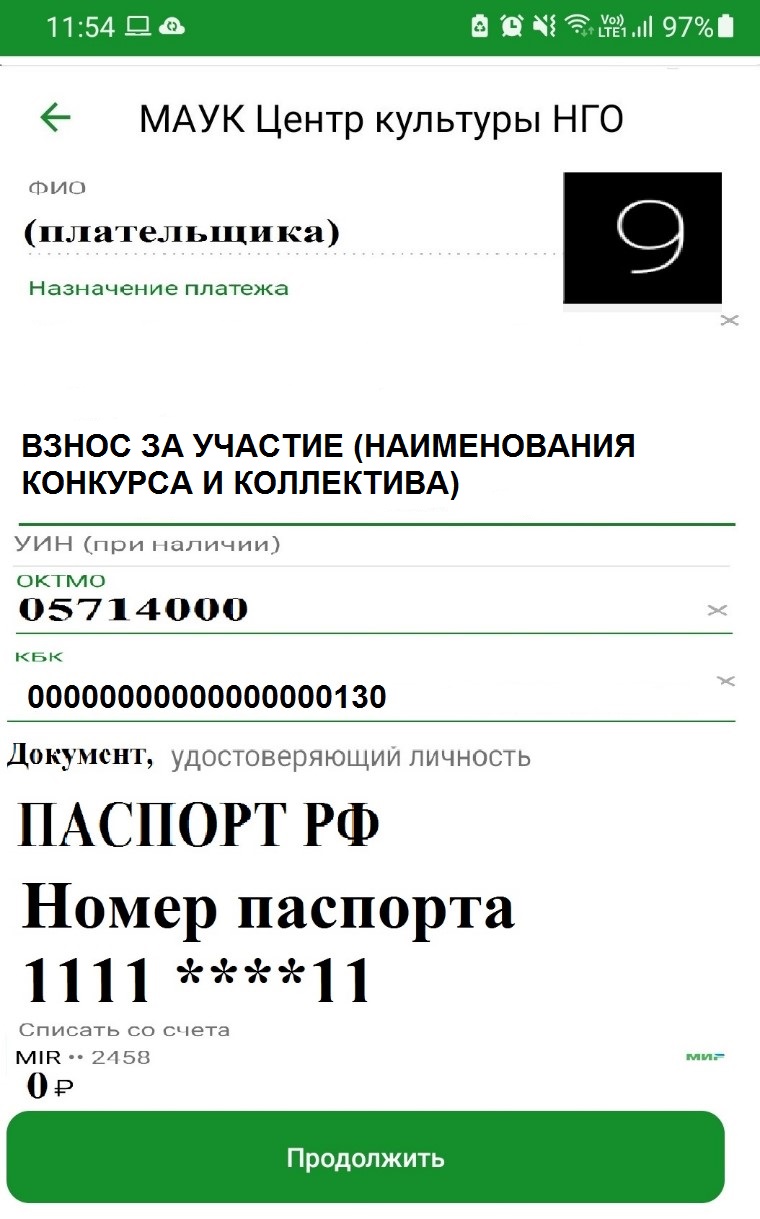 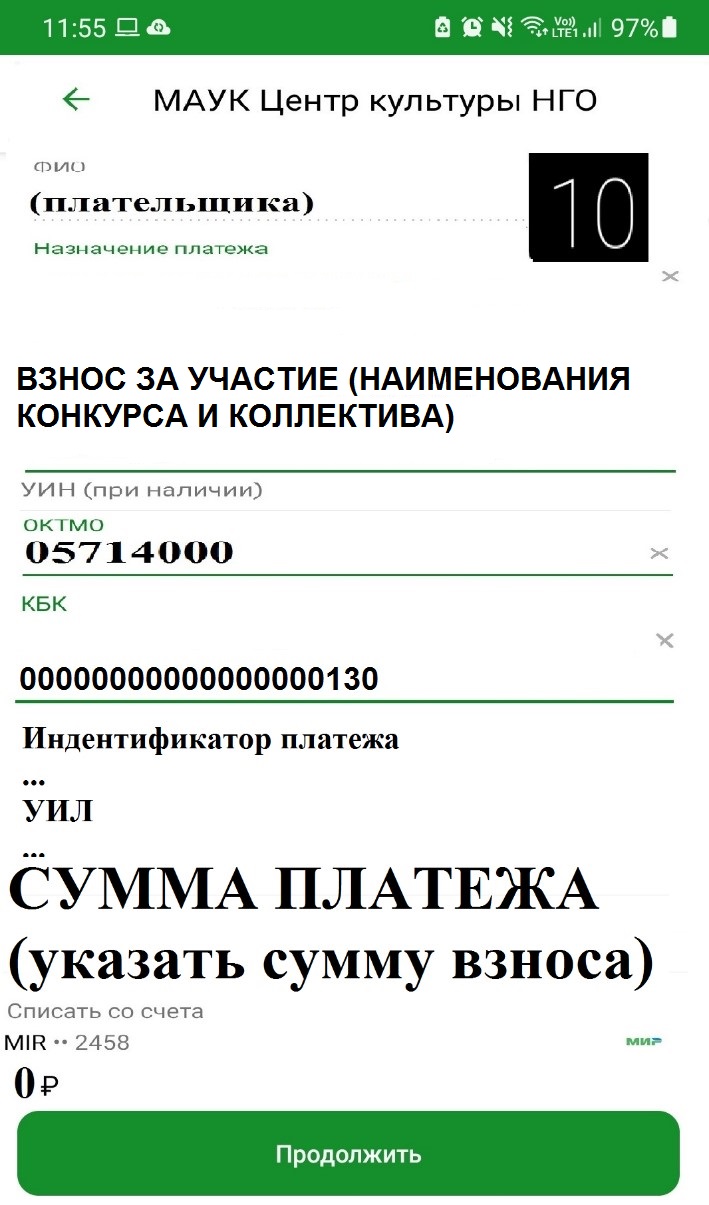 